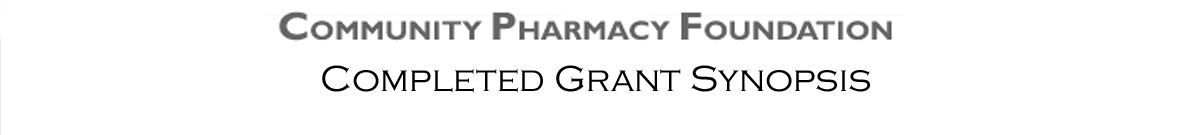 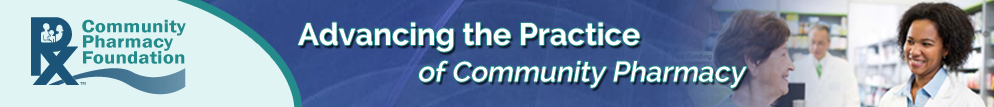 EVAS: Empirical Validity and SafetyJake Galdo, Kelsey Holder, Courtney Tigges, Anthony Bolus, Sujith RamachandranSeguridad, Inc | Birmingham, AL ObjectivesObjectivesTo determine the empirical validity of quality measures implemented in the Choose My Pharmacy measurement systemTo determine the empirical validity of quality measures implemented in the Choose My Pharmacy measurement systemMethodsMethodsDesignA retrospective, chart review of quality improvement projects in three pharmacy companies: FMS, Inc, SEMO Rx Inc, and Towncrest Pharmacy Study endpoints Measure performance on Assessment of Weights in Pediatrics and Assessment of Renal Function in Older Adults  Patient interventions based on findings from the measuresResultsResultsTowncrest: 155 serum creatinine interventions7 prescribers made interventions on patients to obtain serum creatinine once requested2 medications required dosing adjustments SEMORx: 155 prescriptions for pediatric antibiotics with interventions70 prescriptions contained weight and diagnosis code from prescriber42 prescriptions (60%) were dosed inappropriately and required intervention FMS, Inc: 115 patients with pediatric interventions and 68 patients with serum creatinine interventionsOf the pediatric patients: 103 prescriptions (89%) did NOT have a weight on file prior to intervention54 prescriptions required weight-based dosing2 prescriptions (4%) were dosed inappropriately (both antibiotics)Of the older adults:0 patients had a weight on file initially0 patients had a serum creatinine on file initially103 prescriptions required dosing adjustment13 (12.6%) were dosed inappropriatelyMeasure Performance: Q3 2021 Pediatric MeasureFMS, IncRoss Bridge: 0%FMS: 0%SEMO Rx:L&S: 77%Q3 2021 Serum CreatinineFMS, IncRoss Bridge: 0%FMS: 0%SEMO Rx:L&S: 0%Q3 2022 Pediatric MeasureFMS, IncRoss Bridge: 19%FMS: 8.9%SEMO Rx:L&S: >90%Q3 2022 Serum CreatinineFMS, IncRoss Bridge: 1.5%FMS: 1.1%SEMO Rx:L&S: 0.1%Towncrest: 155 serum creatinine interventions7 prescribers made interventions on patients to obtain serum creatinine once requested2 medications required dosing adjustments SEMORx: 155 prescriptions for pediatric antibiotics with interventions70 prescriptions contained weight and diagnosis code from prescriber42 prescriptions (60%) were dosed inappropriately and required intervention FMS, Inc: 115 patients with pediatric interventions and 68 patients with serum creatinine interventionsOf the pediatric patients: 103 prescriptions (89%) did NOT have a weight on file prior to intervention54 prescriptions required weight-based dosing2 prescriptions (4%) were dosed inappropriately (both antibiotics)Of the older adults:0 patients had a weight on file initially0 patients had a serum creatinine on file initially103 prescriptions required dosing adjustment13 (12.6%) were dosed inappropriatelyMeasure Performance: Q3 2021 Pediatric MeasureFMS, IncRoss Bridge: 0%FMS: 0%SEMO Rx:L&S: 77%Q3 2021 Serum CreatinineFMS, IncRoss Bridge: 0%FMS: 0%SEMO Rx:L&S: 0%Q3 2022 Pediatric MeasureFMS, IncRoss Bridge: 19%FMS: 8.9%SEMO Rx:L&S: >90%Q3 2022 Serum CreatinineFMS, IncRoss Bridge: 1.5%FMS: 1.1%SEMO Rx:L&S: 0.1%ConclusionConclusionThis project showcases a few important aspects of community pharmacy practice. First, it is feasible for pharmacies to collect clinical data, like weight or serum creatinine. Secondly, it highlights the importance of this information during the dispensing process – both clinical laboratory values when available allowed pharmacies to make interventions to optimize medications and improve patient safety. Finally, this research shows the empirical validity of measuring a pharmacy’s performance on these measures. The data shows that improvement on the measures helps improve patient care, showing the measures are a valid assessment of pharmacy quality. This project showcases a few important aspects of community pharmacy practice. First, it is feasible for pharmacies to collect clinical data, like weight or serum creatinine. Secondly, it highlights the importance of this information during the dispensing process – both clinical laboratory values when available allowed pharmacies to make interventions to optimize medications and improve patient safety. Finally, this research shows the empirical validity of measuring a pharmacy’s performance on these measures. The data shows that improvement on the measures helps improve patient care, showing the measures are a valid assessment of pharmacy quality. 